EXECUTIVE SUMMARY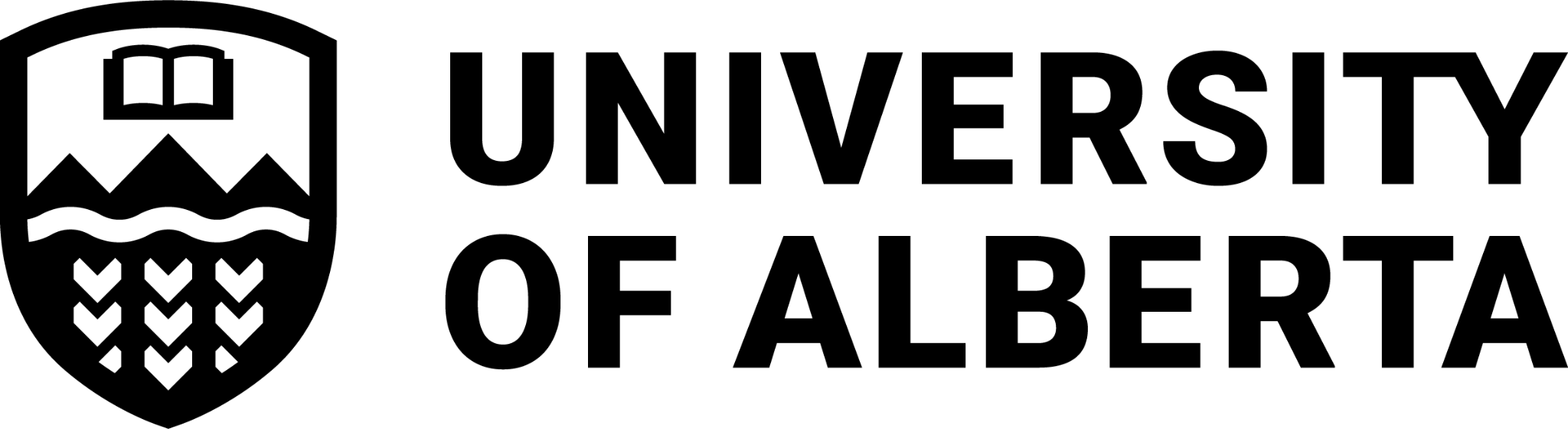 PROGRAM CHANGES (OTHER)Note: Prior to completing this form, please consult with the programs team in the Oﬃce of the Provost (Natasja Saranchuk or Suzanne French) to ensure this is the appropriate form for the changes you wish to propose.EXECUTIVE SUMMARY - PROGRAM CHANGES (OTHER)  | Page 2Program/Specialization NameFaculty/DepartmentContact InformationName and TitleContact InformationEmailProposed Effective DateAttachmentsAttachmentsAttachments  Proposed Calendar changes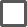   Proposed Calendar changes  Proposed Calendar changesOVERVIEW | Brief description of what is being proposedRATIONALE | Why is this being proposed? What problems and/or opportunities will it address?FINANCIAL IMPLICATIONS | Basic costs and funding sources (as applicable)CONSULTATION | Who has been consulted? (e.g., students, faculty, other stakeholders, etc.)LEARNER IMPACT | Will this proposal affect current students, and if so, how will negative impacts (if relevant) be mitigated?COMMITMENT TO TRC’S CALLS TO ACTION | How does this proposal address commitment to the goals outlined in Braiding Past, Present and Future: University of Alberta Indigenous Strategic Plan (see goal 3.0 Indigenous Ways of Knowing: programs, 3.1)?COMMITMENT TO EQUITY, DIVERSITY, + INCLUSION | How does this proposal address commitment to considerations for equity, diversity, and inclusion (see Strategic Plan for Equity, Diversity, and Inclusion)?ADDITIONAL INFORMATION | Optional